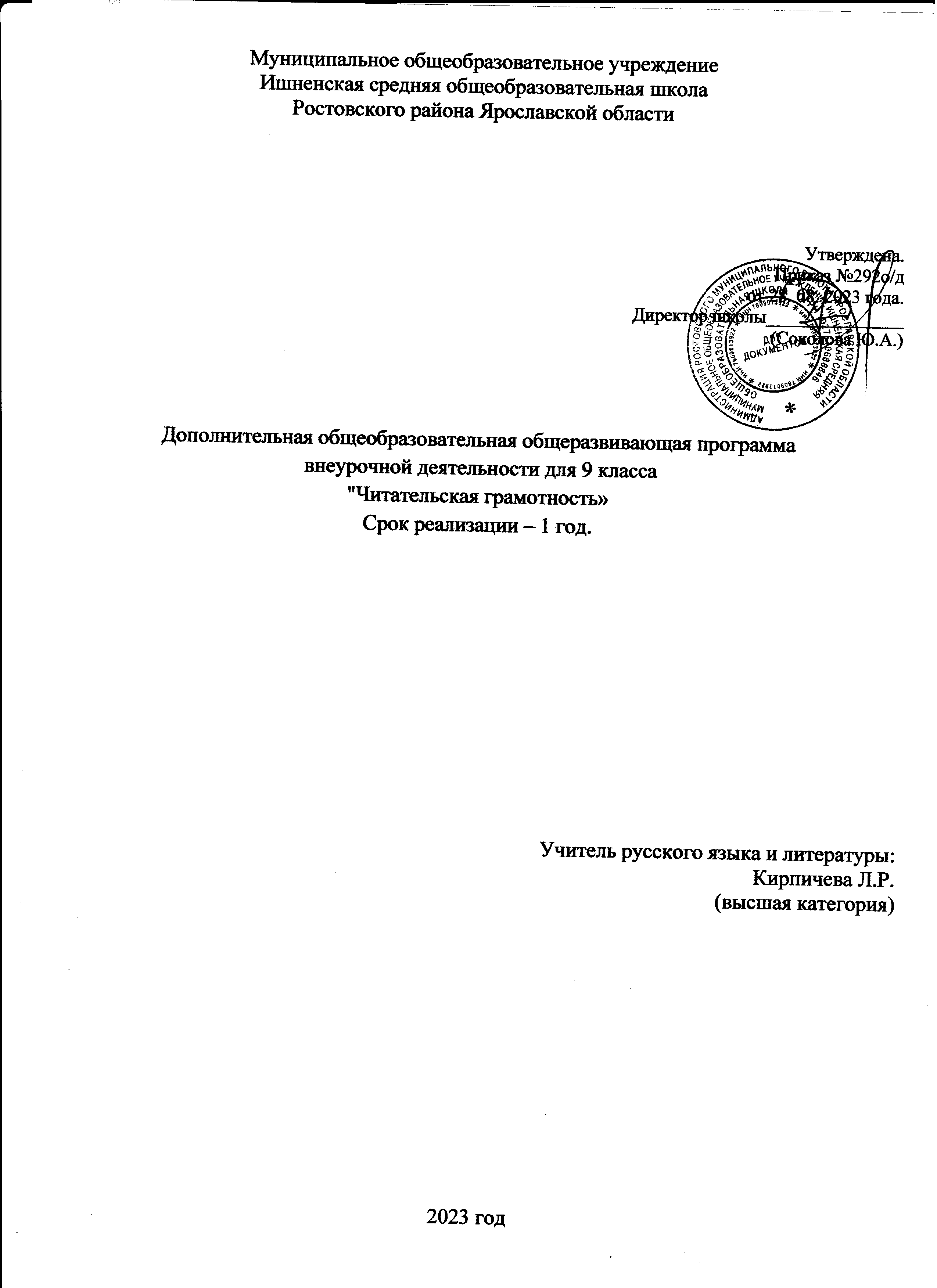 Муниципальное общеобразовательное учреждениеИшненская средняя общеобразовательная школаРостовского района Ярославской областиУтверждена. Приказ №292о/д от 28. 08. 2023 года.Директор школы_______________                  (Соколова Ю.А.)Дополнительная общеобразовательная общеразвивающая программа внеурочной деятельности для 9 класса"Читательская грамотность»Срок реализации – 1 год.Учитель русского языка и литературы: Кирпичева Л.Р.(высшая категория)2023 годПояснительная запискаРабочая программа по курсу внеурочной деятельности «Читательская грамотность» для учащихся 9  класса составлена с опорой на:• Федеральный закон от 29.12.2012 №273-ФЗ «Об образовании в Российской Федерации» (с изменениями на 13 июня 2023 года);• СанПиН 2.4.2. 2821 – 10 «Санитарно-эпидемиологические требования к условиям и организации обучения в общеобразовательных учреждениях» 24 ноября 2015 года N 81 (Официальный интернет-портал правовой информации  www.pravo.gov.ru, 22.12.2015, N 0001201512220045);• Федеральный государственный образовательный стандарт основного общего образования (приказ Минпросвещения России от 31.05.2021 N 287 (ред. от 18.07.2022) "Об утверждении федерального государственного образовательного стандарта основного общего образования" (Зарегистрировано в Минюсте России 05.07.2021 N 64101); • Информационное письмо МОиН РФ №03-296 от 12 мая 2011г. «Об организации внеурочной деятельности при введении федерального государственного образовательного стандарта общего образования»;• Учебный план МОУ Ишненская СОШ Цель программы:Создать условия, актуализирующие потребность в свободном, осмысленном, развивающем чтении с учетом изменившихся реалий существования текста как социокультурного и образовательного феномена.Задачи:Способствовать мотивации школьников к чтению через формирование интереса к книге, работе с текстом;Инициировать расширение поля читательских ориентаций школьников за счет обогащения интеллектуального, духовного и социального потенциала чтения;Содействовать формированию читательских компетенций, включая такие умения как: поиск информации и понимание прочитанного; преобразование и интерпретация информации; оценка информации;Поддерживать читательскую активность школьников через включение в различные формы социального и учебно-исследовательского проектирования с использованием потенциала текстов разной природы;Осуществлять педагогическое сопровождение читателя-школьника с помощью своевременной диагностики и коррекции возникающих проблем;Создать предпосылки (образовательную среду, событийный контекст) для формирования полноценного читательского сообщества школьников, учителей, родителей и социальных партнеров, готовых к принятию чтения как личностно-значимой ценности.Словосочетание «читательская грамотность» появилось в контексте международного тестирования в 1991 г. В исследовании PISA «читательская грамотность — способность человека понимать и использовать письменные тексты, размышлять о них и заниматься чтением для того, чтобы достигать своих целей, расширять свои знания и возможности, участвовать в социальной жизни».В соответствии с требованиями к содержанию и планируемым результатам освоения учащимися основной образовательной программы общего образования в качестве результата рассматривается формирование у обучающихся универсальных учебных действий. Особое место среди них занимает чтение и работа с информацией. В Федеральном государственном образовательном стандарте второго поколения в качестве приоритетной цели называется «…формирование читательской компетентности школьника, осознание себя как грамотного читателя, способного к использованию читательской деятельности как средства самообразования».У развитого читателя должны быть сформированы две группы умений:умения, целиком основанные на тексте:– извлекать из текста информацию и строить на ее основании простейшие суждения;– найти в тексте информацию, представленную в явном виде;– основываясь на тексте, делать простые выводы;умения, основанные на собственных размышлениях о прочитанном:– интегрировать, интерпретировать и оценивать информацию текста в контексте собственных знаний читателя»;– устанавливать связи, которые не высказаны автором напрямую;– интерпретировать их, соотнося с общей идеей текста;– реконструировать авторский замысел, опираясь не только на содержащуюся в тексте информацию, но и на формальные элементы текста (жанр, структуру, язык).Планируемые результатыПредметные результатыУчащиеся получат возможность использовать навыки смыслового чтения на уроках различных предметных областей, где есть необходимость работы с текстом для решения учебно-познавательных и учебно-практических задач; обогатить, углубить знания, расширить культурный кругозор.Личностные результатыВ сфере личностных результатов приоритетное внимание уделяется формированию:• основ гражданской идентичности личности (включая когнитивный, эмоционально-ценностный и поведенческий компоненты); патриотизм, уважение к Отечеству, осознание субъективной значимости использования русского языка;• основ социальных компетенций (включая ценностно-смысловые установки и моральные нормы, опыт социальных и межличностных отношений, правосознание);• осознания значения семьи в жизни человека и общества, принятия ценности семейной жизни, уважительного и заботливого отношения к членам своей семьи;• развитого морального сознания и компетентности в решении моральных проблем на основе личностного выбора;• нравственных чувств и нравственного поведения, осознанного и ответственного отношения к собственным поступкам;• готовности и способности обучающихся к саморазвитию и самообразованию на основе мотивации к обучению и познанию;• целостного мировоззрения, соответствующего современному уровню развития науки и общественной практики, учитывающего социальное, культурное, языковое, духовное многообразие современного мира;• готовности и способности к осознанному выбору и построению дальнейшей индивидуальной траектории образования на базе ориентировки в мире профессий и профессиональных предпочтений, с учетом устойчивых познавательных интересов.Метапредметные результатыПознавательные УУД:Ориентироваться в учебниках (система обозначений, структура текста, рубрики, словарь, содержание).Осуществлять поиск необходимой информации для выполнения учебных заданий, используя справочные материалы учебника (под руководством учителя).Понимать информацию, представленную в виде текста, рисунков, схем.Сравнивать предметы, объекты: находить общее и различие.Группировать, классифицировать предметы, объекты на основе существенных признаков, по заданным критериям.Коммуникативные УУД:Соблюдать простейшие нормы речевого этикета: здороваться, прощаться, благодарить.Вступать в диалог (отвечать на вопросы, задавать вопросы, уточнять непонятное).Сотрудничать с товарищами при выполнении заданий в паре: устанавливать и соблюдать очерёдность действий, корректно сообщать товарищу об ошибках.Участвовать в коллективном обсуждении учебной проблемы.Сотрудничать со сверстниками и взрослыми для реализации проектной деятельности.Регулятивные УУД:Организовывать свое рабочее место под руководством учителя.Осуществлять контроль в форме сличения своей работы с заданным эталоном.Вносить необходимые дополнения, исправления в свою работу, если она расходится с эталоном (образцом).В сотрудничестве с учителем определять последовательность изучения материала, опираясь на иллюстративный ряд «маршрутного листа».Выпускник научится:ориентироваться в содержании текста и понимать его целостный смысл: определять главную тему, общую цель или назначение текста;выбирать из текста или придумывать заголовок, соотве6тствующий содержанию и общему смыслу текста;формулировать тезис, выражающий общий смысл текста;предвосхищать содержание предметного плана текста по заголовку и с опорой на предыдущий опыт;объяснять порядок частей (инструкций), содержащихся в тексте;сопоставлять основные текстовые и внетекстовые компоненты; обнаруживать соответствия между частью текста и его общей идеей, сформулированной вопросом, объяснять назначение карты, рисунка, пояснять части графика или таблицы и т. д.;находить в тексте требуемую информацию (пробегать текст глазами, определять его основные элементы, сопоставлять формы выражения информации в запросе и в самом тексте, устанавливать, являются ли они тождественными или синонимическими, находить необходимую единицу информации в тексте);решать учебно-познавательные и учебно-практические задачи, требующие полного и критического понимания текста: определять назначение разных видов текстов;ставить перед собой цель чтения, направляя внимание на полезную в данный момент информацию;выделять главную и избыточную информацию;прогнозировать последовательность изложения идей текста;сопоставлять разные точки зрения и разные источники информации по заданной теме;выполнять смысловое свертывание выделенных фактов и мыслей;формировать на основе текста систему аргументов (доводов) для обоснования определенной позиции; понимать душевное состояние персонажей текста, сопереживать им.Выпускник получит возможность научиться:анализировать изменения своего эмоционального состояния в процессе чтения, получения и переработки полученной информации и ее осмысления;выявлять имплицитную информацию текста на основе сопоставления иллюстративного материала с информацией текста, анализа подтекста (использованных языковых средств и структуры текста);критически относиться к рекламной информации;находить способы проверки противоречивой информации;определять достоверную информацию в случае наличия противоречивой или конфликтной ситуации.Место учебного курсаПо учебному плану на курс «Читательская грамотность» в 9 классе отводится 34 часа в год (1 час в неделю).Общая характеристика курсаПрограмма по формированию навыков смыслового чтения ориентирована на развитие навыков работы с текстом, воспитание и развитие учащихся с учетом их индивидуальных (возрастных, физиологических, психологических, интеллектуальных и других) особенностей, образовательных потребностей и возможностей, личностных склонностей. Это достигается путем создания благоприятных условий для умственного, нравственного, эмоционального и физического развития каждого школьника. Педагогическая система базируется на раннем выявлении склонностей, интересов, природных задатков детей, которая в дальнейшем позволит развитие универсальных компетентностей обучающихся.Формы контроляРефлексия по каждому занятию в форме вербального проговаривания, письменного выражения своего отношения к теме.По завершении курса обучающиеся пишут итоговую работу.Итоги учёта знаний, умений, овладения обучающимися универсальных учебных действий подводятся посредством листов педагогических наблюдений, опросников.Учет знаний и умений для контроля и оценки результатов освоения программы внеурочной деятельности происходит путем архивирования творческих работ обучающихся, накопления материалов по типу «портфолио».Контроль и оценка результатов освоения программы внеурочной деятельности зависит от тематики и содержания изучаемого раздела.Планирование 9 классЛитература:1. Читательская грамотность школьника (5-9 кл.). Дидактическое сопровождение. Книга для учителя / О.М. Александрова, М.А. Аристова, И.Н. Добротина, Ю.Н. Гостева, И.П. Васильевых, Ж.И. Стрижекурова, И.В. Ускова. – М.: ФГБНУ. «Институт стратегии развития образования Российской академии образования»,20182. Гончарук С. Ю., Есауленко Ю. А., Федоров В. В. и др. Русский язык. Сборник задач по формированию читательской грамотности – М: Просвещение, 20193. Формирование универсальных учебных действий в основной школе: от действия к мысли. Система заданий: пособие для учителя / [А.Г. Асмолов, Г.В. Бурменская, И.А. Володарская]; под ред. А. Г. Асмолова. – 2 – е изд. – М.: Просвещение, 20184. Развитие критического мышления на уроке: пособие для учителей общеобразоват. учреждений / С.И. Заир – Бек, И.В. Муштавинская. – 2 – е изд. дораб. – М.: Просвещение, 20195. Бунеев Р.Н. Понятие функциональной грамотности // Образовательная программа. Вершиловский С.Г., Матюшкина М.Д., Функциональная грамотность выпускников школ.\\Социологические исследования6. Ковалева Г.С., Красновский Э.А. Новый взгляд на грамотность.// Русский язык. Издательский дом “Первое сентября”№Тема урока№Тема урока1Вводное занятие2Формирование читательских умений с опорой на текст и внетекстовые знания3Формирование читательских умений с опорой на текст и внетекстовые знания4Формирование читательских умений с опорой на текст и внетекстовые знания5Формирование читательских умений с опорой на текст и внетекстовые знания6Сопоставление содержания текстов научного стиля7Сопоставление содержания текстов научного стиля8Сопоставление содержания текстов научного стиля9Сопоставление содержания текстов научного стиля10Критическая оценка степень достоверности содержащейся в тексте информации11Критическая оценка степень достоверности содержащейся в тексте информации12Критическая оценка степень достоверности содержащейся в тексте информации13Критическая оценка степень достоверности содержащейся в тексте информации14Типы текстов: текст-аргументация15Типы текстов: текст-аргументация16Типы текстов: текст-аргументация17Типы текстов: текст-аргументация18Составление плана на основе исходного текста19Составление плана на основе исходного текста20Составление плана на основе исходного текста21Составление плана на основе исходного текста22Составление плана на основе исходного текста23Типы задач на грамотность. Аналитические (конструирующие) задачи24Типы задач на грамотность. Аналитические (конструирующие) задачи25Типы задач на грамотность. Аналитические (конструирующие) задачи26Типы задач на грамотность. Аналитические (конструирующие) задачи27Типы задач на грамотность. Аналитические (конструирующие) задачи28Работа со смешанным текстом29Работа со смешанным текстом30Составные тексты31Составные тексты32Составные и смешанные тексты33Итоговый контроль34Заключительное занятие